MÁSCARA AFRICANAAs máscaras africanas são elementos culturais importantes para os diversos povos que integram a África, sobretudo para os países localizados ao sul do deserto do Saara. São muitos os tipos, significados, usos e materiais que compõem essas peças, sendo que um mesmo povo pode ter várias máscaras diferentes.As máscaras são símbolos ritualísticos que têm o poder de aproximar as pessoas da espiritualidade. Essas peças são produzidas como instrumentos essenciais em diversos ritos, como rituais de iniciação, nascimentos, funerais, celebrações, casamentos, curas de doentes e outras ocasiões importantes. Em geral, os rituais contam também com música e dança, além de vestimentas próprias. É criada uma atmosfera "mágica" a fim de transformar os participantes que vestem as máscaras em representações de antepassados, espíritos, animais e deuses.Tipos e significados das máscaras africanasAs máscaras africanas possuem significados diferentes umas das outras, dependendo da ocasião, da cultura e do povo que as utiliza. Exemplos:- Povo Bwa, em Burkina Faso: têm formas abstratas com padrões geométricos, relacionadas diretamente com os espíritos da floresta, seres invisíveis;- Povo Senufo, da Costa do Marfim: máscaras que valorizam a paciência e o pacifismo, expressos pelos olhos semicerrados;- Pvo Grebo, da Costa do Marfim: máscaras que exibem olhos bem abertos e redondos. Esse tipo de olhar se relaciona a um estado de atenção e atitude raivosa;- Cultura Punu, no Gabão, cultura do povo Baga, de Guiné-Bissau e dos Idia, em Benin: utilizam ainda de representações femininas em suas máscaras;- Há também as máscaras que atuam como símbolos de animais, trazendo à tona as características desses bichos, como a força do búfalo, por exemplo.1 2 34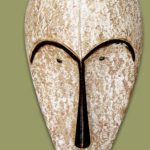 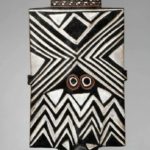 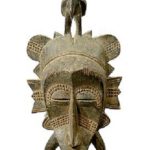 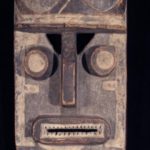 1 - Máscara Fang, Gabão, Guiné e Repúbica de Camarões;2 - Máscara Bwa, de Burkina Faso;3 - Máscara Senufo, Costa do Marfim, Mali e Burkina Faso;  4 - Máscara Grebo, Costa do Marfim; 12 3  4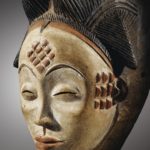 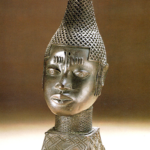 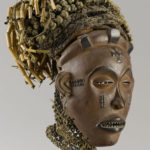 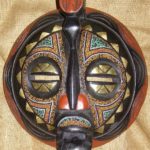 1 - Máscara Punu, Gabão;2 - Idia, a rainha-guerreira de Benin;3 - Máscara Pwo Mwana (mulher jovem), do povo Chokwe, de Angola e República Democrática do Congo;4 - Máscara Baluba, República Democrática do Congo;123   4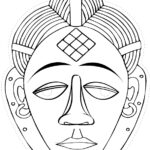 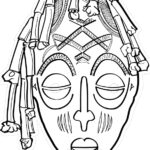 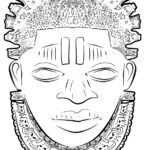 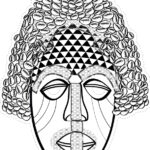 1 - Punu, Gabão; 2 - Chokwe, Angola e República Democrática do Congo; 3 - Edo, Nigéria; 4 - Kuba, Repúbçica Democrática do Congo. Com o texto lido e as observações das máscaras apresentadas, vamos à pesquisa!Observação: caso responda diretamente no arquivo do Word, apague as linhas para digitar. Sugestão de sites para pesquisa: https://www.culturagenial.com/mascaras-africanas/https://ensinarhistoriajoelza.com.br/mascaras-africanas-recortar-colorir/https://www.geledes.org.br/mascaras-africanas/https://www.todamateria.com.br/mascaras-africanas/Procure saber quais os materiais utilizados para a produção das máscaras africanas: ________________________________________________________________________________________________________________________________________________________________________________________________________________________________________________________________________________________________________________________________Quem é que produzia essas máscaras? Tinha alguma condição especial para que ela fosse feita?  ________________________________________________________________________________________________________________________________________________________________________________________________________________________________________________________________________________________________________________________________Pesquise sobre os povos e países que tem a máscara como parte de sua cultura:  ________________________________________________________________________________________________________________________________________________________________________________________________________________________________________________________________________________________________________________________________________________________________________________________________________________________________________________________________________________________________________________________________________________________________________________________________________________________________________________________________